Ресурсный научно-методический центр непрерывного образованияГБПОУ "Воробьевы горы"
"ПОЭТИЧЕСКИЕ  СЕЗОНЫ  НА  ВОРОБЬЕВЫХ  ГОРАХ"8 декабря в 17.00. В концертном зале (ул. Косыгина, 17)
Живой диалог Поэзии Серебряного века и Музыки.
Марина Верналис.
У рояля композитор Арнольд Манукян.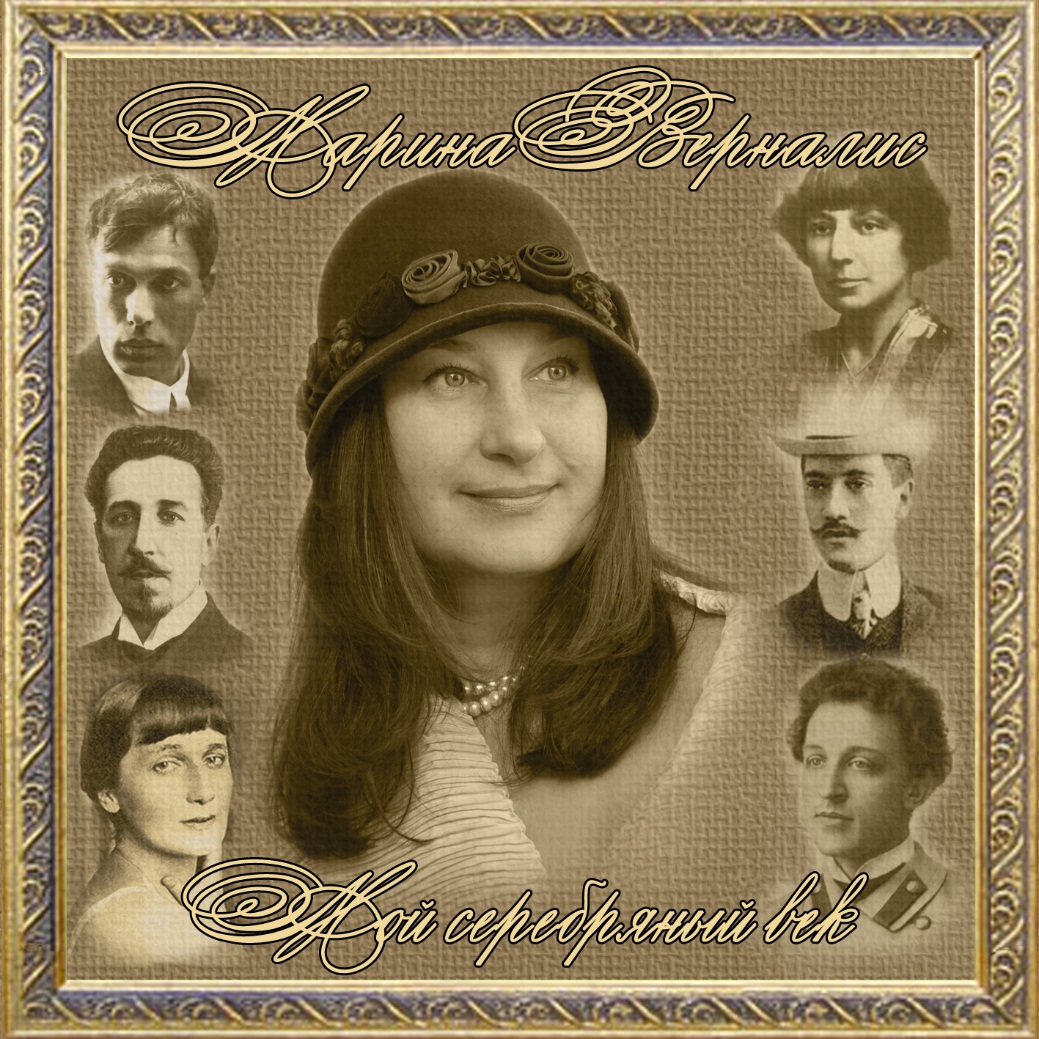 